Priorities for the WeekWeekly Calendar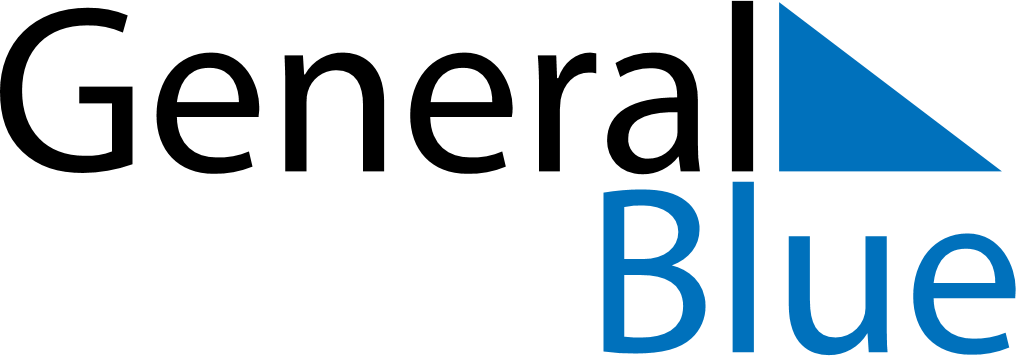 February 1, 2026 - February 7, 2026Weekly CalendarFebruary 1, 2026 - February 7, 2026Weekly CalendarFebruary 1, 2026 - February 7, 2026Weekly CalendarFebruary 1, 2026 - February 7, 2026Weekly CalendarFebruary 1, 2026 - February 7, 2026Weekly CalendarFebruary 1, 2026 - February 7, 2026Weekly CalendarFebruary 1, 2026 - February 7, 2026Weekly CalendarFebruary 1, 2026 - February 7, 2026SUNFeb 01MONFeb 02TUEFeb 03WEDFeb 04THUFeb 05FRIFeb 06SATFeb 076 AM7 AM8 AM9 AM10 AM11 AM12 PM1 PM2 PM3 PM4 PM5 PM6 PM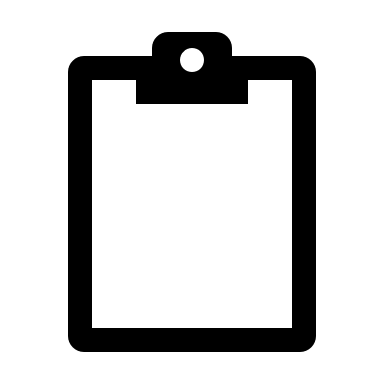 